КУРСОВА РАБОТА ПО СТАТИСТИЧЕСКИ СОФТУЕРКатерина Ангелова МитеваСпециалност : Бизнес математика3 курс , факултетен номер : 1201231004Задача : Използваме произволно избран файл от произволно избрана библиотека от статистическия софтуер, с който работим.Взимаме файл stpeuro от библиотеката stpsamples :proc contents data=stpsamp.stpeuro;run;                     /* Виждаме съдържанието на избрания файл /data work.myeuro;set stpsamp.stpeuro;run;                     /* Записваме файла в work директорията /proc sort data=work.myeuro;by id;run;                     /* Сортираме данните от променливата id /proc print data=work.myeuro;run;Взимаме файл stpsale от библиотеката stpsamples :proc copy in=stpsamp out=work;select stpsale;run;                     /* Копираме файла от библиотеката stpsamples в библиотеката work /proc means data=stpsale;run;            /* Пресмятаме средното, стандартното отклонение,минимума,максимума /proc means data=stpsale mean median min max maxdec=2;run;          /* Пресмятаме средното , медианата , минимума и максимума , но без номер отпред и закръгляме до втори знак след десетичната запетая./proc freq data=stpsale;tables region citysize;run;             /* Пресмятаме честотните разпределения, кумулативна честота и кумулативен процент за променливите region и citysize /proc freq data=stpsale;     tables region citysize /nocum;run;           /* Пресмятаме честотните разпределения без кумулативните честота и процент за същите променливи /Създаваме таблица с име people в библиотеката work и две променливи EGN и size :data work.people;input EGN $ size $;datalines; 8502041254 small8412100112 big8602011223 big4501021425 small4612011425 small9301145635 big9407157570 small8803142544 small5212014556 big9306047614 big;run;85020412	small84121001	big86020112	big45010214	small46120114	small93011456	big94071575	small88031425	small52120145	big93060476	bigproc print data=people;run;                 /* Принтираме данните от направената таблица */Взимаме файла cars от библиотеката sashelp :goptions reset=all                  /* Възстановяваме всички опции за графика на техните стойности по подразбиране*/ftext='Times'htext=1.0ftitle='arial/bo'htitle=1.5colors=(orange);title "Distribution of Cars horsepower";proc gchart data=sashelp.Cars;     vbar horsepower;      /* чертаем вертикална графика за количествената променлива horsepower с оранжев цвят и запълнена. */run;quit;ftext='Times'htext=1.0ftitle='arial/bo'htitle=1.5colors=(black);title "Distribution of Cars cylinders";pattern value=empty;proc gchart data=sashelp.cars;     vbar cylinders;     /* чертаем вертикална графика за количествената променлива cylinders с черен цвят и не запълнена. */run;quit;title "Creating a Pie chart";goptions colors=(red);proc gchart data=sashelp.Cars;     pie mpg_city;   /* чертаем пай графика за количествената променлива mpg_city в червен цвят. */     run;quit;title "Creating a Pie Chart";goptions colors=(green);proc gchart data=sashelp.cars;     pie3D enginesize; /* чертаем 3D пай графика за количествената променлива enginesize в зелен цвят. */  run;quit;goptions reset=all  ftext='Times'htext=1.0ftitle='arial/bo'htitle=1.5colors=(blue);title "Distribution of Cars weight";proc gchart data=sashelp.cars;     hbar3D weight;     /* чертаем 3D вертикална графика за променливата weight в син цвят.  */run;quit;title "Scatter Plot of weight by enginesize";goptions colors=(blue);proc gplot data=sashelp.cars;     plot weight * enginesize ;run;  /* чертаем графика за променливите weight и enginesize , в която данните да са изобразени по подразбиране в син цвят.  */title "Scatter Plot of weight by cylinders";title2 h=1.2 "Interpolation Methods";goptions colors=(green);symbol value=dot interpol=join width=2;proc gplot data=sashelp.cars;     plot weight * cylinders;  /* чертаем графика за променливите weight и cylinders, в която данните да са свързани с чертичка с зелен цвят. */  run;proc sort data=sashelp.cars out=cars;     by horsepower;run; /* сортираме данните по horsepower */title "Scatter Plot of Weight by enginesize";goptions reset=all;symbol value=dot;goptions colors=(red);proc gplot data=sashelp.cars;     plot weight * enginesize;run;quit; /* чертаем графика за  променливите weight и enginesize, в която данните са показани с удебелена точка и не са свързани помежду си с червен цвят. */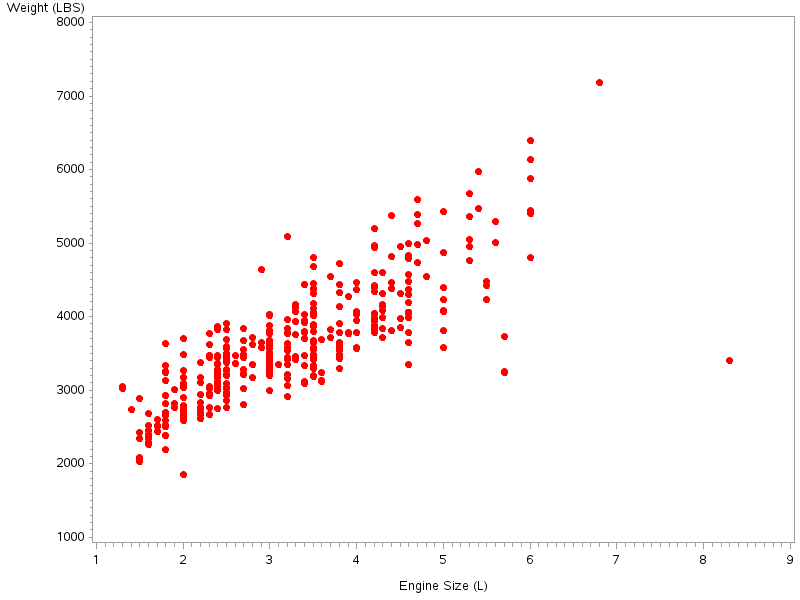 title "Scatter Plot of invoice by cylinders";goptions reset=all;proc gplot data=sashelp.cars;     plot invoice * cylinders;run;quit; /* чертаем графика за променливите invoice и cylinders, в която данните са изобразени по подразбиране в син цвят.   */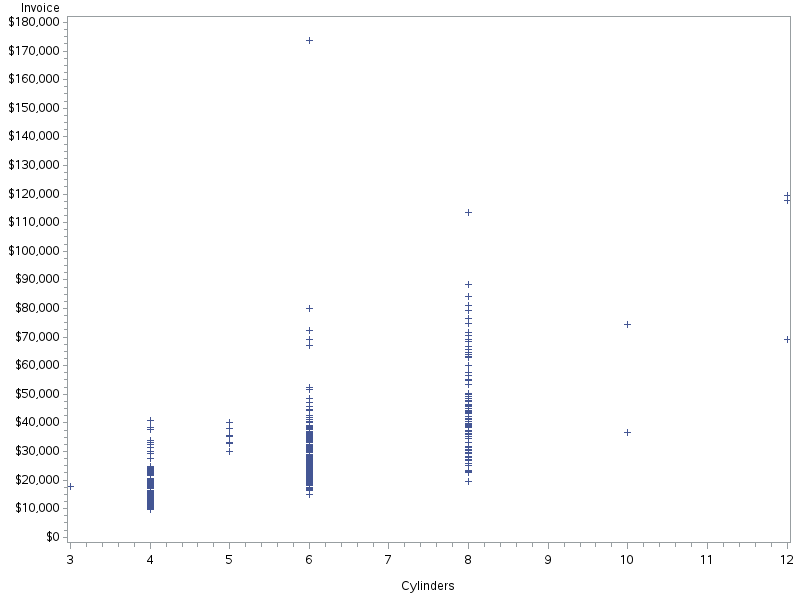 goptions reset=all;title "Scatter Plot of Weight by invoice";title2 h=2.2 " Interpolation methods";symbol value=dot interpol=join;goptions colors=(black);proc gplot data=sashelp.cars;     plot weight * invoice;run;quit;  /* чертаем графика с променливите weight и invoice в която данните са показани с удебелена точка и свързани помежду си с тънка линия в черен цвят.*/title "Scatter Plot of wheelbase by mpg_highway";title2 h=1.2 "Interpolation Methods";goptions colors=(red);symbol value=dot interpol=join width=2;proc gplot data=cars;     plot wheelbase * mpg_highway;run;   /* чертаем графика за променливите weight и horsepower, в която данните са показани с удебелена точка и свързани помежду си с дебела линия в червен цвят. */ObsEGNsize185020412small284121001big386020112big445010214small546120114small693011456big794071575small888031425small952120145big1093060476big